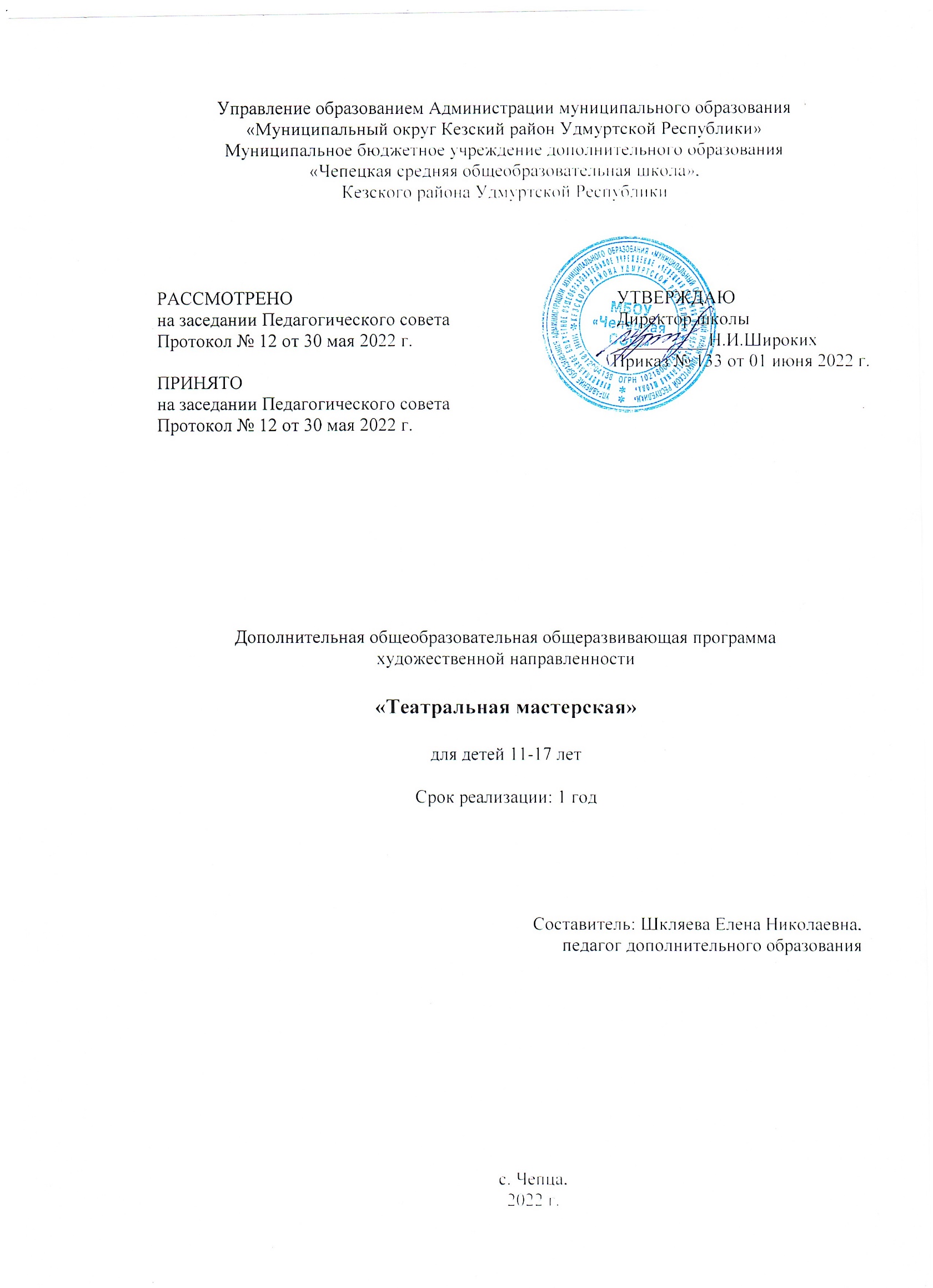 Раздел №1. Комплекс основных характеристик программыПояснительная записка         Программа имеет художественную направленность.         Дополнительная образовательная общеразвивающая программа «Театральная мастерская» разработана в соответствии с требованиями нормативно-правовых документов: Федерального закона от 29 декабря 2012г. № 273-ФЗ «Об образовании в Российской Федерации», Порядка организации и осуществления образовательной деятельности по дополнительным общеобразовательным программам (утв. Приказом Министерства просвещения Российской Федерации от 09.11.2018г. № 196), Постановление Главного государственного санитарного врача РФ от 28.09.2020 N 28 "Об утверждении санитарных правил СП 2.4.3648-20 "Санитарно-эпидемиологические требования к организациям воспитания и обучения, отдыха и оздоровления детей и молодежи". СанПиН 1.2.3685-21 «Гигиенические нормативы и требования к обеспечению безопасности и (или) безвредности для человека факторов среды обитания», (утв. Постановление Главного государственного санитарного врача России от 28.01.2021) Методических рекомендаций по проектированию дополнительных общеразвивающих программ (письмо МО и Н РФ от 18 ноября 2015г. №09-3242), Устава МБОУ «Чепецкая СОШ», «Положения о дополнительной общеобразовательной общеразвивающей программе» МБОУ «Чепецкая СОШ».Уровень программы : одноуровневый, ознакомительный.      Актуальность программы. Театрализованная деятельность является способом самовыражения, средством снятия психологического напряжения, предполагает развитие активности, инициативы обучающихся, их индивидуальных склонностей и способностей.  	 Возрождение культуры на селе является остроактуальной темой в современной России. К сожалению, у многих жителей сел наблюдается снижение уровня нравственной культуры. В условиях кризиса и отсутствия материальных средств многие просто не могут посещать театр, выезжать на концерты, экскурсии, в том числе данная проблема затрагивает и жителей нашего села. Школьный театр поможет поддержать творческий дух не только образовательного учреждения, но и всего села в целом. Театр поможет реализовать творческие возможности, раскрыть таланты, повысить культурный и интеллектуальный уровень обучающихся и других жителей села.          Отличительная особенность программы. «Театральная мастерская» - интегрированная программа, модифицированная на основе программ:- программы дополнительного образования «Театральная мастерская», 2020 год, автор-составитель Ю.С.Иващенко, педагог дополнительного образования. (идея группового проведения занятий, связь теоретического материала с его практическим применением);- программы четырёхлетнего курса обучения в театральных школах, студиях, училищах «Актёрская грамота» А.П.Ершова и В.М. Букатов (содержание учебного плана сокращено в соответствии с годичным курсом преподавания);Отличительной особенностью данной программы является  подача материала с опорой на жизненный практический опыт обучающихся, в течение всего курса осуществляется интегрированная связь со школьными предметами – литературой и музыкой.Новизна программы в том, что она даёт возможность каждому обучающемуся  развиваться творчески.            Современный выпускник должен ориентироваться  в той ситуации, в которую он попадает, входя во взрослую жизнь. Школьный театр – это и есть то место, где будущий выпускник сможет развивать в себе творческие способности, чтобы решать новые для себя задачи, при этом он сможет это делать, опираясь на свой, пусть ещё маленький, жизненный опыт. Театральные занятия одни из самых творческих возможностей самореализации школьника.            Педагогическая целесообразность программы заключается в возможности методами театральной деятельности (проговаривание скороговорок, чтение одного и того же текста с разной интонацией, актёрская игра) помочь обучающимся раскрыть их творческие способности, развить психические, физические и нравственные качества, повысить уровень общей культуры и эрудиции (развитие памяти, мышления, речи, музыкально-эстетического воспитания, пластики движений), что в будущем поможет быть более успешными в социуме.  Адресат программы. Возраст обучающихся, участвующих в реализации данной программы – от 11 до 17 лет. Рекомендуемый состав группы – от 8 до 14 человек. Состав коллектива постоянный. Зачисление учащихся в объединение производится по заявлению родителей (законных представителей) в соответствии с локальным актом (положением о приеме, переводе, отчислении и восстановлении учащихся) при отсутствии медицинских противопоказаний по состоянию здоровья. При разработке данной программы учитывались возрастные психологические особенности детей данного возраста: основной особенностью этого возраста являются резкие, качественные изменения, затрагивающие все стороны развития. Ведущей деятельностью является общение со сверстниками. Подросток считает себя уникальной личностью, в то же время стремится внешне ничем не отличаться от сверстников. Активно начинают развиваться творческие способности. Появляются критичность мышления, формируется самоанализ.           Практическая значимость для целевой группы заключается в том, что у обучающихся будет развиваться интерес к театральному искусству., благодаря чему разовьются творческие способности, повысится их культурный и интеллектуальный уровень.           Преемственность программы. В процессе занятий по данному курсу обучающиеся совершенствуют практические умения в плане правильной декламации как лирических, так и прозаических текстов, что, несомненно, положительно скажется на успеваемости по литературе. К тому же, благодаря дополнительной информации о происхождении драматургических жанров, учащиеся будут более подкованы в теории литературы. Более того, несомненна связь с предметом музыки: благодаря музыкальному сопровождению некоторых монологов, ребята более тонко начинают чувствовать и музыку, и сам текст пьесы.           Объём и срок освоения программы: 68 часов (9 месяцев).         Особенности организации образовательного процесса: учащиеся объединены в детское объединение с постоянным составом, группа разновозрастная. Конкретные методы работы выбираются педагогом согласно составу данной группы, её обученности, личностным возможностям. В данном курсе выбраны такие темы, которые понятны как учащимся 5, так и 11 классов.  Также особенностью программы является комплексный подход, неразрывная связь теории и практики, что, несомненно, повлияет на круг интересов   учащихся. Основными видами занятий являются групповая работа и работа в парах.          Формы организации образовательного процесса: очная.           Режим занятий, периодичность и продолжительность занятий: занятия проводятся 2 раза в неделю по 1 академическому часу (1 ак.час – 45 мин.) (всего 68 часов (9 месяцев)).Цель и задачи программыЦель – способствовать развитию творческих способностей детей через погружение в мир театра.Задачи:личностные:-развить память, мышление, внимание, воображение;- развить чувство ритма, темпа, чувство пространства и времени;метапредметные: - способствовать формированию потребности в саморазвитии, самостоятельности, ответственности, активности, эрудиции, нестандартных приемах и решениях при реализации творческих идей;- способствовать формированию умения использовать приобретенные знания и навыки, самостоятельно их концентрировать и выражать в творческой деятельности;- способствовать формированию аналитического мышления, умения объективно оценивать свою деятельность.предметные:        -познакомить с основными понятиями по теории и истории театрального искусства;        -сформировать речевую культуру;        - способствовать формированию познавательных интересов через расширение представлений о видах театрального искусства;1.3. Содержание программыУчебно-тематический планСодержание программы1.Вводная часть Тема 1.1. Ознакомительная беседа Теория: содержание работы объединения, цели и задачи обучения. Перспективы творческого роста. Режим работы. Инструктаж по технике безопасности.Форма контроля: входная диагностика (опрос)Тема 1.2. Знакомство Практика: игры на знакомство, создание предпосылок для свободного выражения своих чувств, эмоций, просмотр видеофильмов со спектаклями.Форма контроля: наблюдение.Мастерство актёра и основы сценической грамотности.Тема 2.1. Вводное занятие. Теория: Беседа о предмете занятий, его целях и задачах. Актёрская оценка. Знакомство с понятием «оценка».Форма контроля: наблюдение.Тема 2.2. РазминкаПрактика: Упражнения психофизического тренинга: «Чайка», «Муха», «Шагомер», «Маляр», «Тесто», «Кошечка», «Броуновское движение».Форма контроля: наблюдение.Тема 2.3. Импровизированные упражнения на оценку неожиданных событий, ситуаций.Практика: выполнение различных упражнений под разнохарактерную музыку.Форма контроля: наблюдение.Тема 2.4. Упражнения на внимание, фантазию, воображение.Теория: Беседа о внимании, фантазии, о видах воображения.Практика: Выполнение упражнений на внимание, на развитие фантазии и воображения.Форма контроля: наблюдение.Тема 2.5. Упражнение на беспредметное действие, на заданное действие, на воображаемые обстоятельства.Теория: объяснение того , как нужно выполнять упражнения.Практика: Действие с реальными предметами в вымышленных обстоятельствах (например, дети рассаживаются полукругом, руководитель предлагает им передавать друг другу мячик, меняя условия вымысла – если бы мячик был новый, ценный, тяжелый, грязный и т.д.) Действие с воображаемыми предметами («Игра в снежки», «Собирание ягод», «Ловля бабочек» и т.д.).Форма контроля: наблюдение.Тема 2.6. Одиночные этюды.Теория: Знакомство с понятием «этюд». Одиночные этюды на память физических действий.Практика: Групповые игры, упражнения и этюды на простейшие виды общения без слов (например, участник кружка делает непроизвольное движение, затем старается придать ему то или иное смысловое значение: нагнулся, чтобы поднять тетради; другой участник старается угадать смысл и цель движения, сделанного первым и соответственно присоединяется к нему для продолжения совместного действия и т.д.).  Сюжетные этюды на общение без слов (например, отрядный вожатый следит за соблюдением тихого часа, а двум ребятам непременно надо найти способ, чтобы усыпить его бдительность и «улизнуть» и т.д.). Литературные сюжеты с минимальным использованием слова в целях воздействия на партнера – удивить, попросить, приказать и т.д. (этюды по рассказам А. Барто, С. Михалкова, Н. Носова и др., оправдывающие необходимость действия с минимальным использованием слов).Форма контроля: наблюдение.Тема 2.7. Разминка.Практика: Упражнения психофизического тренинга: «Паук», «Муха», «Кошечка», «Скульптор», «Тесто», «Клей», «Броуновское движение».Форма контроля: наблюдение.Тема 2.8. Работа с партнером. Теория: Сценический образ. Внутренний монолог. Задача и сверхзадача. Исходное событие, конфликтная ситуация, финал.  Мизансцена.Практика: Работа над созданием сценического образа в парах. Форма контроля: наблюдение.Сценическая речь.Тема 3.1. Предмет «Сценическая речь».Теория: Задачи предмета. Художественное слово в системе работы над сценической речью. Культура речи. Беседа о вежливости. Дыхание и голос.Тема 3.2. Практические занятия – дыхательная гимнастика.Практика: 1) Комплекс упражнений на расслабление и регуляцию дыхания («Ветерок», «Одуванчик», «Чистый носик».2) Комплекс упражнений и игр на развитие физиологического дыхания «Приятный запах», «Цветы». 3) Комплекс упражнений с поддуванием легких предметов («Сдувание бумаги», «Поддувание ватных шариков», «Поддувание бумажных самолётиков).Форма контроля: наблюдение.Тема 3.3 Дикционный тренинг.Практика:  Постановка речевого голоса. Выразительное чтение (одиночное, групповое). Монолог, диалог.Форма контроля: наблюдение.Репетиционно-постановочная работа.Тема 4.1. Работа с пьесой.Теория: 1. Чтение сценария.2. Работа над текстом.Практика:. Репетиции.Форма контроля: наблюдение.Тема 4.2. Работа с пьесой.Теория: Знакомство с пьесой – чтение по ролям. Деление на логические отрывки. 2. Работа над образом - обсуждение героев, их характеров, внешности. Практика:. Отработка сцен спектакля этюдным методом, подбор музыки, разучивание песен и танцев. Сводная часть спектакля, подбор костюмов к образам.  Генеральные прогоны. Показ спектакля.Форма контроля: наблюдение.РитмопластикаТема 5.1. Ритмопластика.Практика: Коммуникативные, ритмические, музыкальные, пластические игры и упражнения. Игры с имитацией движения.  Танцы-фантазии.    Музыкально-пластические импровизации.   Упражнения,  направленные на координацию движений и равновесие. Упражнения, направленные на освоение пространства и создание образа.Форма контроля: наблюдение.        Тема 5.2. Упражнялки.        Практика: Комплекс упражнений на сочетание ритма музыки с ритмом движений       («Веселый дождик», «Шустрые ножки», «Пяточка - носочек» и т.д.). Комплекс упражнений и игр, развивающих быстроту и точность реакции («Гонка мячей», «Кошки - мышки», «Совушка», «Пустое место» и т.д.).Форма контроля: наблюдение.Тема 5.3. Понятие «пластика». Теория: Пластика как выразительное средство в театральном искусстве. Воспитание пластичности. Практика: Практические упражнения: Комплекс общеразвивающих упражнений (движения руками, ногами, туловищем, головой; комбинированные упражнения; беговые упражнения; прыжковые упражнения с разнообразными движениями различных частей тела и т.д.). Комплекс упражнений на ориентировку в пространстве с элементами пластики («Ветер», «Ветряная мельница», «Змея» и т.д.). Комплекс упражнений на напряжение и расслабление мышц живота, спины, на выпрямление позвоночника («Эйфелева башня», «Толстый и тонкий», «Кощей Бессмертный » и т.д.). Подвижные игры («Третий лишний», «Космонавт», «Зайка в огороде » и т.д.). Пластические этюды («Пружина», «Гвоздики», «Иголка с ниткой», «Бумажный змей » и т.д.). Комплекс упражнений на равновесие («Цапля», «Смешные ножки» и т.д.). Комплекс упражнений на развитие координации движений («Смешные ручки», «Успей-ка!» и т.д.). Комплекс упражнений для кистей рук, запястий, предплечий («Гуттаперчевый мальчик », «Шарниры» и т.д.).Форма контроля: наблюдение.Тема 5.4. Танцевальная азбука . Теория: Понятие «танец». Значение танца в театральном искусстве. Первоначальные сведения об особенностях танцевальных направлений (занятие рекомендуется проводить с использованием видеоматериалов). Практика: Комплекс упражнений «на середине» (упражнения для рук, головы и корпуса, прыжки на 2-х ногах, прыжки с переменой ног, прыжки с 2-х ног на одну и т.д.) Комплекс упражнений с подскоками, притопами, галопом, шагами «польки» и т.д. Комплекс простых движений под музыку (танцевальные и двигательные разминки). Комплекс упражнений с движениями подражательного характера («Звериная дискотека» и т.д.). Подвижные игры, включающие простые танцевальные движения («Лебединое озеро», «Море волнуется», «Котята - щенята » и т.д.).Форма контроля: Итоговая аттестация – наблюдение.1.4.Планируемые результаты личностные:- способствовать формированию чувства ритма, темпа, развитию внимания, воображения.метапредметные: - способствовать формированию самостоятельности, ответственности, активности, эрудиции.- способствовать развитию умения использовать приобретенные знания и навыки, самостоятельно их концентрировать и выражать в творческой деятельности;- способствовать формированию аналитического мышления, умению объективно оценивать свою деятельность.предметные:        - ознакомлен с основными понятиями по теории и истории театрального искусства;        - сформирована речевая культура;        - развиты познавательные интересы через расширение представлений о видах театрального искусства;Раздел № 2. КОМПЛЕКС ОРГАНИЗАЦИОННО-ПЕДАГОГИЧЕСКИХ УСЛОВИЙКалендарный учебный графикГруппа №1 (1 год обучения)ВК – входной контроль, ПА – промежуточная аттестация, ИК – итоговый контроль2.2 Условия реализации программыМатериально-техническое обеспечение: наличие кабинета для теоретических занятий, сцены для репетиционных занятий. Кабинет оборудован столами, стульями в соответствии с государственными стандартами, мультимедийное оборудование, экран, магнитофон, ноутбук, флешкарта, музыкальные фонограммы, видеозаписи, реквизит для создания костюмов, образов.Информационное обеспечение: специальная литература, аудио-, видео-, фото - материалы. Интернет–источники.Кадровое обеспечение: специалист, имеющий среднее профессиональное или высшее педагогическое образование, владеющий хорошо поставленной речью, обладающий творческим потенциалом, чтобы поддерживать в обучающихся неизменный интерес к творчеству.2.3. Формы аттестацииФормы отслеживания и фиксации образовательных результатов: в ходе работы будут проводиться беседы, после прохождения темы практические работы на применение теоретического материала на  практике. В системе дополнительного образования ведется журнал посещаемости детей.Контроль реализации метапредметных и личностных результатов проводится с помощью методов психолого-педагогической диагностики (наблюдение, анкетирование, анализ вовлеченности учащихся в различные виды деятельности, мотивации учащихся к учению ).  Формы предъявления и демонстрации образовательных результатов. Формой предъявления и демонстрации результатов является сценическое мастерство.  Качество и полноту реализации программы дополнительного образования отражают выполнение учебно-тематического плана. 2.4. Оценочные материалыМетодические материалыОсобенности организации образовательного процесса. Обучение осуществляется в очной форме. Построение занятий в диалоговой форме. Учитывая психологические особенности детей, цели и задачи содержания учебного материала, занятия необходимо проводить, применяя разнообразные методы и приемы обучения.  Методы обучения и воспитания: репродуктивный (педагог ставит проблему и вместе с учащимися ищет пути ее решения), поисково-исследовательский, эвристический.   Методы воспитания: убеждение, стимулирование, мотивация, создание ситуаций успеха.Формы организации образовательного процесса. В процессе занятий используются формы индивидуальной и групповой работ. Положительная оценка работы является для детей важным стимулом для дальнейшего обучения. Формы организации учебного занятия: Постоянный поиск новых форм и методов организации образовательного процесса позволяет организовать работу с детьми более разнообразно, эмоционально, информационно насыщено. Занятия в группах проходят в самых разнообразных формах:- тренинги;- репетиции;- занятия малыми группами (3-5 человек).На занятиях создается доброжелательная атмосфера, оказывается помощь ребенку в раскрытии себя в общении и творчестве. Большое значение в формировании творческих способностей детей отводится тренингу, который проводится с учетом возрастных особенностей детей.Алгоритм учебного занятия: все теоретические знания подкреплены практической отработкой навыков.Занятия строятся по следующей схеме:1.Вводная часть.- орг. момент;- постановка познавательной задачи2.Основная часть.- повторение домашнего материала;- подведение итогов группового занятия;-изучение нового материла;- отработка и закрепление;- подведение итогов.3. Подведение общих итогов.- анализ и обсуждение работы в группе;- закрепление материала;-задание на дом. Дидактические материалы.  Это раздаточные материалы, образцы газет, статей, различных публикаций, ЭОР (презентации, выполненные в формате PowerPoint, видеороликии т.п.)Методические разработки.2.6. Рабочая программа воспитания1. Характеристика   объединения «Театральная мастерская»»Деятельность объединения «Театральная мастерская» имеет художественную направленность.Количество обучающихся объединения «Театральная мастерская» составляет от 6 до 14  человек. Обучающиеся   имеют возрастную категорию детей от 11 до 17 лет. Формы работы – индивидуальные и групповые.2.Цель, задачи и результат воспитательной работыЦель: способствовать формированию культуры совместной деятельности в группе   Задачи воспитания:      - развивать навыки самостоятельной и коллективной работы учащихся;      - развивать организационно-волевые, ориентационные, поведенческие качества.  Результат воспитания:     - владеет способами совместной деятельности в группе, приемами действий в ситуациях общения; умениями искать и находить компромиссы. Воспитательная работа оценивается методом исключенного наблюдения с фиксацией. Оценивание по этим позициям, указанным  в таблице (Приложение 11). 3.Работа с коллективом обучающихся.   - формирование практических умений по организации психологии общения;      - обучение умениям и навыкам самоорганизации, формированию ответственности за себя и других;      - воспитание сознательного отношения к труду, к природе. 4.Работа с родителями Цель: организация тесного взаимодействия родителей с образовательным учреждением, установление единой педагогической позиции. Задачи:   - организация совместного творчества детей и родителей.   - распространение новостей и пропаганда идей, связанных с развитием инновационных процессов в дополнительном образовании; 2.7 Календарный план воспитательной работыСписок литературыНормативная литератураФедеральный закон от 29 декабря 2012г. № 273-ФЗ «Об образовании в Российской Федерации».Приказ Министерства просвещения РФ от 9 ноября 2018г. № 196 «Об утверждении Порядка организации и осуществления образовательной деятельности по дополнительным общеобразовательным программам».Постановление Главного государственного санитарного врача РФ от 28.09.2020 N 28 "Об утверждении санитарных правил СП 2.4.3648-20 "Санитарно-эпидемиологические требования к организациям воспитания и обучения, отдыха и оздоровления детей и молодежи". СанПиН 1.2.3685-21 «Гигиенические нормативы и требования к обеспечению безопасности и (или) безвредности для человека факторов среды обитания», (утв. Постановление Главного государственного санитарного врача России от 28.01.2021)Письмо Минобрнауки России от 18.11.2015г. № 09-3242 «О направлении информации» (вместе с «Методическими рекомендациями по проектированию дополнительных общеразвивающих программ (включая разноуровневые программы)»).Стратегия развития воспитания в Российской Федерации на период до 2025 года; Распоряжение     Правительства Российской Федерации от 29 мая 2015 г. № 996-р.Устав МБОУ «Чепецкая СОШ»;Положение о дополнительной общеобразовательной общеразвивающей программе.Литература для педагогов1.Колчеев Ю.В., Колчеева Н.М. «Театрализованные игры в школе»/ «Воспитание школьников» библиотека журнала. Выпуск 14 – М.: Школьная пресса, 2000. 2. Стрельцова Л.Е. «Литература и фантазия». – М.: АРКТИ, 1997Волина В.В. «Занимательное азбуковедение». – М.: Просвещение, 1994.«Зайцы – моя слабость» - пьеса для школьного театра/ Газета «Начальная школа». № 27/20003.Г. Науменко, Г.Якунина «Русские народные сказки, песни, заклички, пословицы, считалки».-М.: Просвещение, 1977.4.«Рождество» - пьеса для школьного театра/ Газета «Начальная школа». №11/1997.5.Шмаков С.А. «От игры к самовоспитанию». – М.: Новая школа, 19936. Дживилегов А., Бояджиев Г. История западно-европейского театра. М.,1991, Арто А. 7. Игры, обучение, тренинг./Под ред. Петрушинского. – М.: Новая школа,1993, 8.Побединская Л.А. «Жили-были сказки» - М.: Сфера, 2001Литература для учащихся1. Я познаю мир: Театр: Дет. энцикл./ И.А.Андриянова-Голицина. – М.: ООО «Издательство АСТ». –2002. – 445с.2. Харченко Т.Е. Утренняя гимнастика. Упражнения для детей 5-7 лет. – М.: Мозаика-Синтез, 2008. – 96 с. 3. Генералова И.А. Театр. Пособие для дополнительного образования. 2, 3,4  класс. – М.: Баласс, 2004. – 48 с.4. Карнеги Д. Как завоевывать друзей и оказывать влияния на людей: Пер. с англ. – М.: Литература, 1998. – 816 с.Интернет - ресурсыИИП «КМ – школа»Библиотека художественных ресурсов http://allday.ru/Контрольно-измерительные материалы для оценки предметных результатовПриложение № 1 (Входной контроль)   Опросник  «Направленность на творчество» (Методика Л.А. Волович)Инструкция: Выберите один из предложенных вариантов поведения в ситуации: Если бы у вас был выбор, то вы бы предпочли? 1. а) читать книгу  – 0. б) сочинять книгу –  2.в) пересказывать содержание книги друзьям – 1. 2. а) выступать в роли писателя – 1.б) выступать в роли читателя –  0.в) выступать в роли критика – 2.3. а) рассказывать всем о прочитанном на уроке  – 0. б) не рассказывать об это никому  – 1. в) прокомментировать то, что прочитал  – 2. 4. а) придумывать новые темы сочинений  – 2. б) писать, используя испытанные темы –  0. в) искать темы хорошо раскрытые в литературе  – 1. 5. а) исполнять указания учителя  – 0. б) давать поручения одноклассникам  – 2. в) быть помощником учителя  – 1. 6. а) работать на уроке каждому за себя  – 2. б) работать на уроке, где можно проявить себя  – 1. в) работать всем классом  – 0. 7. а) смотреть интересный фильм дома  – 1. б) читать книгу  – 2. в) проводить время в компании друзей  – 0. 8. а) думать, как написать красивое сочинение  – 2. б) обсуждать с друзьями, как написать красивое сочинение  – 1. в) читать красивый рассказ  – 0. 9. а) написать рассказ всем классом  – 0. б) написать рассказ вместе с другом  – 1. в) написать свой рассказ  – 2. 10. а) отдыхать на самом лучшем курорте  – 0. б) отправиться в путешествие на корабле  – 1. в) отправиться в экспедицию с учёными –  2. Ключ к тесту:  подсчитывается средний арифметический балл (сумма баллов делится на количество ответов: 10).Результат:  уровни направленности на творчество.низкий – от 0 до 1 балла; средний – от 1 до 1,5 баллов; высокий – от 1,5 до 2 баллов. Приложение № 2	Запоминание и изображение заданной позы.Учащийся должен   уметь придумать и зафиксировать позу, запомнить и повторить предложенную позу и жест. Задача в точности воспроизведения и представлении.Контрольно-измерительный материал:Текущий контроль - игра «Передай позу»: - дети сидят или стоят в полукруге с закрытыми глазами. Водящий ребенок придумывает и фиксирует позу, показывая ее первому ребенку. Тот запоминает и показывает следующему. В итоге сравнивается поза последнего ребенка с позой водящего.Игра «Фотография»: дети делятся на пары, первый придумывает и фиксирует позу, второй повторяют заданную позу.Приложение № 3 Создание образа, используя характер и настроение музыкальных произведений.Учащийся должен прослушать музыкальную заставку и под характер музыки изобразить заданный персонаж.Контрольно-измерительный материал:Текущий контроль - упражнение «Превращение»: - под музыку дети превращаются в добрых, злых, медленных, быстрых персонажей.Музыкально – игровые этюдные задания.Приложение № 4 Готовность действовать согласованно, включаясь одновременно или последовательно.Учащийся должен, в зависимости от задания, включиться в игровое пространство вместе с другими, или выполнить действие один.Контрольно-измерительный материал:Текущий контроль – игра «Муравьи»: по хлопку педагога дети начинают хаотически двигаться по залу, не сталкиваясь с другими детьми и стараясь все время заполнять свободное пространство, по второму хлопку дети должны сразу остановиться и замереть на месте.Приложение № 5  Этюдное изображение животных и птиц.Учащийся должен представлять животных, птиц, их повадки, поведение, уметь изобразить движения различных животных с помощью выразительных пластических движений.Контрольно-измерительный материал:Текущий контроль - упражнение «Дружные животные». Дети делятся на три группы, педагог дает задание – первая группа «медведи», вторая «белки», третья «лисы», по команде учащиеся должны изобразить с помощью пластических движений животных.Приложение № 6 Действие с воображаемым предметом.Учащийся должен представить воображаемый предмет и совершить простейшие физические действия с ним.Контрольно-измерительный материал:Текущий контроль -  игра «Мы не скажем, а покажем»: дети, действуя с воображаемыми предметами демонстрируют различные профессии: готовят еду, шьют одежду, делают медицинские процедуры и т.д.Приложение № 7 Действие в предлагаемых обстоятельствах. Умение представить себя и партнера в воображаемых обстоятельствах, выполнять одни и те же действия в различных воображаемых ситуациях. Контрольно-измерительный материал:Текущий контроль -  игра «Путешествие» - учащиеся действуют в парах, детям предлагаются различные предлагаемые обстоятельства, например : вы находитесь в лесу, на необитаемом острове, в магазине игрушек и т.д. Учащиеся должны уметь представить себя и других в предлагаемых обстоятельствах и разыграть историю.Приложение № 8.  Исследование звукопроизношения. (Максимально - 100 баллов).1. Исследование состояния звукопроизношения. (Максимально - 50 баллов).Инструкция: повторяй за мной предложения.Собака ест мясо.                                                        Сима и Сеня весело смеялись.У Зои заболели зубы.                                              У Зины зимой зябнет нос.Курица с цыплятами около колодца.              У Маши  новая шуба и шапка.Жук жужжит.                                                             Щёткой чищу я щенка.Девочки и мальчики скачут  как мячики.         Лампа упала со стола.Лида и Лена гуляли на улице.                             У Раи на руке рана.Рита с Риммой варят рис.                                    Яша ел сладкие яблоки.Ёжик у ёлки наколол гриб на иголки.            Юра играет в хоккей клюшкой.Катя кладёт кубики в пакет.                                Гена купил книги в магазине.Тихон покупает духи для мамы.                         Дина будет доктором.У кота пушистый хвостик.Нарушения других звуковОценка результатов: 2,5 балл –  правильное воспроизведение пробы;                                            2 балла –    нестойкое употребление звука;                                             1,5 балла –  неправильное воспроизведение предложения                                                          при сохранном изолированном звуке;                                              0 баллов –   неверное воспроизведение пробы. Приложение № 9 Воображение и вера в сценический вымысел.Учащийся должен представить себя в образе героя, и суметь оправдать свое поведение, свои действия нафантазированными причинами.Контрольно-измерительный материал:Текущий контроль показ театральных миниатюр. Приложение № 10 (Итоговый контроль) Театрализованный показ.Учащийся должен представить себя в образе героя, и суметь оправдать свое поведение, свои действия нафантазированными причинами.Контрольно-измерительный материал:Игра «Превращение комнаты»: дети распределяются на 2-3 группы, и каждая из них придумывает свой вариант превращения комнаты. В10 каждом превращении учащиеся придумывают свою роль и разыгрывают вместе с партнерами. Остальные дети по поведению участников превращения отгадывают, во что именно превращена комната.Итоговая аттестация – показ театральных миниатюр. Приложение 11Критерии мониторинга личностного развития	Приложение 12Мониторинг результатов, оцениваемых методом наблюдения  Степень выраженности оцениваемого показателя: «—» — не наблюдается; «+» — наблюдается.№ п/пТематика и содержание программыКоличество часовКоличество часовКоличество часовФорма  контроля№ п/пТематика и содержание программыВсегоТеорияПрактикаФорма  контроля1.Введение.2111.1Ознакомительная беседа о театральном искусстве. Инструктаж по технике безопасности11ВК (опрос)(Приложение1)1.2Игры на знакомство11Наблюдение ( приложение №12)2.Мастерство актёра и основы сценической грамотности.215162.1Вводное занятие. 11Наблюдение (приложение №12)2.2Разминка.Упражнения психофизического тренинга.33Анализ (приложение № 2)2.3Импровизированные упражнения на оценку неожиданных событий, ситуаций.11Анализ (приложение № 3)2.4Упражнения на внимание, фантазию, воображение413Анализ (приложение № 4)2.5Упражнения на беспредметное действие, на заданное действие, на воображаемые обстоятельства «Если бы».  413Анализ (приложение № 5)2.6Одиночные этюды. Знакомство с понятием «этюд». 312Анализ (приложение № 6)2.7Разминка.Упражнения психофизического тренинга.2Анализ (приложение № 2)2.8Работа с партнером. Сценический образ. Внутренний монолог. Мизансцена.12Анализ (приложение № 7)3.Сценическая речь.6153.1Предмет «Сценическая речь».1Наблюдение (приложение №12)3.2Практические занятия – дыхательная гимнастика.2Анализ (приложение № 2)3.3Дикционный тренинг. 3 Анализ (заслушивание скороговорок) (приложение № 8) 4.Репетиционно-постановочная работа.292274.11. Чтение сценария.2. Работа над текстом.3. Репетиции.11110Анализ  инсценировки, постановкиспектакля, выступления. (приложение № 9)4.21. Знакомство с пьесой – чтение по ролям. Деление на логические отрывки. 2. Работа над образом - обсуждение героев, их характеров, внешности. 3. Отработка сцен спектакля этюдным методом, подбор музыки, разучивание песен и танцев. 4. Сводная часть спектакля, подбор костюмов к образам. 5. Генеральные прогоны. Показ спектакля.18117Анализ за инсценировки, постановки спектакля, выступления. (приложение № 9)5.Ритмопластика.10285.1Коммуникативные, ритмические, музыкальные, пластические игры и упражнения. 11Анализ(приложение № 3)5.2Комплекс упражнений на сочетание ритма музыки с ритмом движений.22Анализ ( приложение № 3)5.3Понятие «пластика». Пластика как выразительное средство в театральном искусстве. 514Анализ (приложение № 3)5.4Танцевальная азбука . Понятие «танец». Значение танца в театральном искусстве. 211ИК (анализ) (приложение № 10)Итого часов:Итого часов:681157№п/пМесяцЧислоНомер темыКол-во часовМесто проведенияКонтрольсентябрь05.09.20221.1.1актовый залВК (опрос) (приложение № 1)сентябрь07.09.20221.2.1актовый залНаблюдение (приложение №12)сентябрь12.09.20222.1.1актовый залНаблюдение (приложение №12)сентябрь14.09.2022-21.09.20222.2.3актовый залАнализ (приложение № 2)сентябрь26.09.20222.3.1актовый залАнализ (приложение № 3)сентябрь-октябрь28.09.2022-10.10.20222.4.4актовый залАнализ (приложение № 4)октябрь-ноябрь12.10.2022-02.11.20222.5.4актовый залАнализ (приложение № 5)ноябрь07.11.2022-14.11.20222.6.3актовый залАнализ (приложение № 6)ноябрь16.11.2022-21.11.20222.7.2актовый залАнализ (приложение № 2)ноябрь23.11.2022-30.11.20222.8.3актовый залАнализ (приложение № 7)декабрь05.12.20223.1.1актовый залНаблюдение (приложение №12)декабрь07.12.2022-12.12.20223.2.2актовый залАнализ (приложение № 2)декабрь14.12.2022-21.12.20223.3.3актовый залАнализ (приложение № 8)январь-февраль09.01.2023-13.02.20234.1.11актовый залАнализ (приложение № 9)февраль-март15.02.2023-26.04.20234.2.18актовый залАнализ (приложение № 9)май03.05.20235.1.1актовый залАнализ (приложение № 3)май08.05.2023-10.05.20235.2.2актовый залАнализ (приложение № 3)май15.05.2023-17.05.20235.3.2актовый залАнализ (приложение № 3)май22.05.2023-31.05.20235.4.5актовый залИК (приложение № 10)Итого:Итого:Итого:Итого:68чРаздел программыМетоды диагностикиОписаниеВведение Входная диагностика (анкета-собеседование), наблюдение.Перечень вопросов для учащихся, на которые необходимо ответить, выбрав один ответ. Определение начального уровня и готовности детей к усвоению материала программы (Приложения 1, 12).Мастерство актёра и основы сценической грамотности.АнализКонтроль за ходом обучения, получение оперативной информации о соответствии знаний обучаемых планируемым эталонам усвоения. (Приложения 2, 3, 4, 5, 6, 7)Сценическая речь.АнализКонтроль за ходом обучения, получение оперативной информации о соответствии знаний обучаемых планируемым эталонам усвоения. (приложения № 2, 8)Репетиционно-постановочная работа.АнализКонтроль за ходом обучения, получение оперативной информации о соответствии знаний обучаемых планируемым эталонам усвоения. (приложение № 9)Ритмопластика.Итоговый контроль (итоговый тест)Оценка знаний обучающихся за весь курс обучения.Установление соответствия уровня и качества подготовки обучающихся к общепризнанной системе требований, к уровню и качеству образования.Оценка уровня подготовки. (Приложение 10)Разделы Темы Учебно-методические, наглядные, дидактические материалы, методические разработки, материально- техническое оснащениеЛитература, интернет-ресурсы1.  Введение.1.1. – 1.2Помещение – просторный, хорошо проветриваемый класс.Методическое обеспечение: инструкции при проведении массовых мероприятий.1.Колчеев Ю.В., Колчеева Н.М. «Театрализованные игры в школе»/ «Воспитание школьников» библиотека журнала. Выпуск 14 – М.: Школьная пресса, 2000. 2. Мастерство актёра и основы сценической грамотности.2.1. -2.8.Помещение – просторный, хорошо проветриваемый класс.Элементы театральной декорации, костюмы. Аудио установка (колонка).Музыкальная фонотека.Методическая копилка (разработки занятий, сценарии и т.д.)1.Белинская Е.В. Сказочные тренинги для дошкольников и младших школьников. – СПб.: Речь, 2006. – 125 с.Зинкевич-Евстигнеева Т.Д. Развивающая сказкотерапия. - СПб.: Речь, 2006. – 168 с.Каришнев-Лубоцкий М.А. Театрализованные представления для детей школьного возраста. - М.: Гуманитар.изд. центр ВЛАДОС, 2005. – 280 с.3.Сценическая речь.3.1.-3.3.Учебный фильм «Маяковский детям»; Помещение – просторный, хорошо проветриваемый класс.Аудио установка (колонка).Музыкальная фонотека.Методическая копилка (разработки занятий, сценарии и т.д.)1.Игры, обучение, тренинг./Под ред. Петрушинского. – М.: Новая школа,1993,4.Репетиционно-постановочная работа.4.1-4.2.Помещение – просторный, хорошо проветриваемый класс.Элементы театральной декорации, костюмы. Аудио установка (колонка).Видеокамера. Методическая копилка (разработки занятий, сценарии и т.д.)«Рождество» - пьеса для школьного театра/ Газета «Начальная школа». №11/1997.Шмаков С.А. «От игры к самовоспитанию». – М.: Новая школа, 19935.Ритмопластика5.1-5.4.Помещение – просторный, хорошо проветриваемый классАудио установка (колонка).Методическая копилка (разработки занятий, сценарии и т.д.)Игры, обучение, тренинг./Под ред. Петрушинского. – М.: Новая школа,1993.Рылеева Е.В. Вместе веселее! – Игры и рабочие материалы  – М.: ЛИНКА-ПРЕСС.- 2000. – 144с.№ п/пМероприятие Задачи Сроки проведенияПримечание1Постановка миниатюры «Новогодние чудеса»Привлечение внимания учащихся и их родителей к деятельности  театральной студии.Конец декабря 2022 года2Постановка миниатюры «Маме»Привлечение внимания учащихся и их родителей к деятельности  театральной студии.Март 2023 3Постановка спектакля «Чудеса случаются» (Д.Сидоренко)Привлечение внимания учащихся и их родителей к деятельности  театральной студии.10.04.2023-24.04.20234Постановка миниатюры «Никто не забыт, ничто не забыто»Привлечение внимания учащихся и их родителей к деятельности  театральной студии.Май 20230 баллов1 балл2 балла3 баллаУчащийся не может замереть на месте, запомнить и изобразить заданную позу.Учащийся не может придумать и зафиксировать позу, не точно копирует и повторяет заданную позу или движение.Учащийся  копирует и воспроизводит заданную позу, но не может воспроизвести ее через определенный промежуток времени.Учащийся придумывает и фиксирует позу, четко копирует и воспроизводит заданную позу. Может повторить ее через определенный промежуток времени.0 баллов1 балл2 балла3 баллаУчащийся не понимает характер музыкального произведения, не представляет как можно изобразить заданный персонаж.Учащийся не сопоставляет характер музыкального произведения и изображение заданного персонажа.Учащийся представляет персонаж, но не в характере и настроении заданного музыкального произведения.Учащийся четко улавливает характер музыкального произведения и изображает заданный персонаж в соответствии смузыкой.0 баллов1 балл2 балла3 баллаУченик не понял смысл задания, начал движение не со всеми, закончил не по команде.Учащийся вступил в игровое пространство вместе со всеми, но закончил не по команде.Учащийся вступил в игровое пространство вместе со всеми, выполнил требования игры, но не справился с самостоятельным выходом.Учащийся вступил в игровое пространство вместе со всеми, выполнил требования игры,  справился с самостоятельным выходом.0 баллов1 балл2 балла3 баллаУчащийся не знает животных и птиц, не представляет как их можно изобразить.Учащийся представляет повадки и поведение некоторых живых существ, но не может воспроизвести их с помощью пластических движений.Учащийся скованно и зажато показывает некоторые элементы поведения животных и птиц.Учащийся изображаетРазличных животных и птиц с помощьюпластических движений.0 баллов1 балл2 балла3 баллаУчащийся не представляет воображаемый предмет.Учащийся представил воображаемый предмет, но с неправильными формами.Учащийся представил воображаемый предмет, правильно показал его формы и произвел действие с ним.Учащийся представил воображаемый предмет, правильно показал его формы и произвел действие с ним в согласованности с партнером0 баллов1 балл2 балла3 баллаУчащийся по предложенной картинке не может придумать и рассказать какие действия можно в этих предлагаемых обстоятельствах совершить.Учащийся не может представить себя и других в вымышленной картинке и предложенных обстоятельствах.Учащийся может представить себя и других в вымышленной картинке и предложенных обстоятельствах,Но не может показать действия.Учащийся представляет себя и других в вымышленной картинке и предложенных обстоятельствах, придумывает самостоятельно действия и разыгрывает их в согласованности с партнером.0 баллов1 балл2 балла3 баллаУчащийся не может представить себя воображаемым героем.Учащийся может представить себя воображаемым героем, но не может действовать в предлагаемых обстоятельствах.Учащийся представляет себя воображаемым героем, придумывает действия в предлагаемых обстоятельствах, но не может согласованно действовать с партнером.Учащийся представляет себя воображаемым героем, придумывает действия в предлагаемыхобстоятельствах, согласованно действует  с партнером в воображаемых обстоятельствах0 баллов1 балл2 балла3 баллаУчащийся не может представить себя воображаемым героем, не может отгадать в кого превратились другие.Учащийся может представить себя воображаемым героем, но не может действовать в предлагаемых обстоятельствах.Учащийся представляет себя воображаемым героем, придумывает действия в предлагаемых обстоятельствах, но не может согласованно действовать с партнером.Учащийся представляет себя воображаемым героем, придумывает действия в предлагаемыхобстоятельствах, согласованно действует  с партнером в воображаемых обстоятельствах.Показатели(оцениваемыепараметры)Показатели(оцениваемыепараметры)КритерииСтепень выраженности оцениваемого качестваСтепень выраженности оцениваемого качестваСтепень выраженности оцениваемого качестваСтепень выраженности оцениваемого качестваСтепень выраженности оцениваемого качестваМетодыдиагностикиПоказатели(оцениваемыепараметры)Показатели(оцениваемыепараметры)Критериивысокий уровеньсредний уровеньсредний уровеньнизкий уровеньнизкий уровеньМетодыдиагностики1.Организационно-волевые качестваОрганизационно-волевые качестваОрганизационно-волевые качестваОрганизационно-волевые качестваОрганизационно-волевые качестваОрганизационно-волевые качестваОрганизационно-волевые качестваОрганизационно-волевые качестваОрганизационно-волевые качества1.1.ТерпениеСпособность переносить (выдерживать)  нагрузки в течение одного занятия.Способность переносить (выдерживать)  нагрузки в течение одного занятия.терпения хватает на все занятиетерпения хватает большечем на 1/2 занятиятерпения хватает большечем на 1/2 занятиятерпения хватает меньшечем на 1/2 занятиятерпения хватает меньшечем на 1/2 занятияНаблюдение1.2.ВоляУмение регулировать и контролировать своё поведение и деятельность, способность к преодолению препятствий, к достижению цели.Умение регулировать и контролировать своё поведение и деятельность, способность к преодолению препятствий, к достижению цели.Волевых усилий хватает на все занятияВоли хватает больше, чем на ½ всех занятий Воли хватает больше, чем на ½ всех занятий Воли хватает меньше, чем на ½ всех занятийВоли хватает меньше, чем на ½ всех занятийнаблюдение1.2.СамоконтрольУмение контролировать свои поступки  (приводить к должному свои действия)Умение контролировать свои поступки  (приводить к должному свои действия)постоянно контролирует себя сампериодически контролирует себя сампериодически контролирует себя сампостоянно  находится под воздействием контроля извнепостоянно  находится под воздействием контроля извнеНаблюдение2.Ориентационные качестваОриентационные качестваОриентационные качестваОриентационные качестваОриентационные качестваОриентационные качестваОриентационные качестваОриентационные качества2.1.СамооценкаСамооценкаСпособность оценивать себя  адекватнореальным достижениямнормальнаянормальнаязаниженнаязаниженнаязавышеннаяАнкетирова-ние2.2.Интерес к занятиям в театральной мастерскойИнтерес к занятиям в театральной мастерскойОсознанное участие в освоенииобразовательной программыинтерес постоянно поддерживается обучающимся  самостоятельноинтерес постоянно поддерживается обучающимся  самостоятельноинтерес периодически поддерживается обучающимся  интерес периодически поддерживается обучающимся  интерес к занятиям продиктован обучающимся  извнеТестирование3.Поведенческие качестваПоведенческие качестваПоведенческие качестваПоведенческие качестваПоведенческие качестваПоведенческие качестваПоведенческие качестваПоведенческие качества3.1.Конфликтность(отношение воспитанника к столкновению интересов (спору) в процессе взаимодействия)Конфликтность(отношение воспитанника к столкновению интересов (спору) в процессе взаимодействия)Способность занять определенную позициюв конфликтной ситуациипытается самостоятельно уладить возникающие конфликтыпытается самостоятельно уладить возникающие конфликтысам в конфликтах не участвует, старается их избежатьсам в конфликтах не участвует, старается их избежатьпериодически провоцирует конфликтыТестирование, метод незакончен-ногопредложения3.2.Тип сотрудничества                      (отношение учащегося к общим делам театральной мастерской)Тип сотрудничества                      (отношение учащегося к общим делам театральной мастерской)Умение воспринимать общие дела, как свои собственныеинициативен в общих делахинициативен в общих делахучаствует при побуждении извнеучаствует при побуждении извнеизбегает участия в общих делахНаблюдениеОцениваемые показателиСтепень выраженности оцениваемого показателяСтепень понимания и осознанности применения в своей речи терминов, понятий и определений«―» - обучающийся овладел минимальным набором понятий и определений, не испытывает затруднений в понимании и применении специальной терминологии «+» - учащийся осознанно употребляет специальную терминологию в построении речевых формулировок с последующим обоснованием примененного определенияСтепень проявления творческих способностей«-»- обучающийся не проявляет творческих способностей, больше действует по указке педагога, «по шаблону».«+» - обучающийся проявляет высокие творческие способности, предлагает новые идеи, стремится к их воплощению.Степень самоконтроля и самоорганизации«―» -обучающийся  не усидчив и менее организован, задания выполняет быстро, но нет стремления к лучшему. «+» - учащийся проявляет усидчивость, терпение,  старательно.Степень увлеченности работой и заинтересованности в результате«―» - маршрут действий диктуется педагогом, обучающийся мало проявляет инициативу «+» - обучающийся ведет творческий самостоятельный поиск, нацелен на результатСтепень взаимодействия, сотрудничества с другими обучающимися в объединении«―» - коммуникативная культура не развита, учащийся не испытывает потребности в тесном творческом общении с другими обучающимися «+» - учащийся обладает хорошими коммуникативными способностями, легко идет на контакт, готов помогать и работать совместно с другими обучающимисяСтепень понимания и осознанности применения правил личной и общественной«―» - обучающийся часто нарушает правила и поведения и ТБ на занятии, в здании, о правилах самостраховки и взаимостраховки «+» - учащийся осознанно выполняет правила личной и общественной безопасности, как на занятиях, выполняет правила самостраховки и взаимостраховки